Révision : Jean Le FUR Mots clefs : ATS, Circuit qualité, déploiement, base de donnéesRésumé : création de la base de données du projet CI-SanarSoft, mis a jour de l’ATS, proposition de création d’un circuit qualité, accès au disque cerise pour l’archivage. Secrétaire de Séance : Papa Souleymane NdiayeOrdre du jour :   Déployer une appli en ligneDémarche QualitéDiversEtaient présents :   Jean Le Fur Moussa SallPapa Souleymane NdiayeEtaient absents :Pas d’absentsLa séance a démarré à 14h 03 heure Sénégal. Déployer un appli en ligne    Jean a pris le temps d’apporter quelques explications sur comment déployer une application sur un provider. Après plusieurs minutes d’explications sur le déploiement d’application en ligne, on est passé à la mise en place du centre d’information du projet afin de mettre en ligne les documents issus du projet.Au finish une base de données a été créée pour le CI-SanarSoft et des tests ont été effectués avec le Mask Php pour vérifier si ça fonctionne bien.   Démarche qualitéL’ATS a été mis à jour. Jean a Aussi proposé de concevoir workflow avec Powerpoint en s’inspirant de celui conçu pour le CSS5. DiversPour un meilleur archivage des versions finales retenues pour les fichiers relatifs au projet, Moussa doit dans la suite gérée l’accès au Disque Cerise à Papa Souleymane.La séance a durée 1h 38mn et a pris fin à 15h 41’ heure Sénégal.Compte Rendu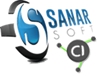 Réunion 2019.09.05(base de données CI-SanarSoft, ATS, circuit qualité)Rédaction : Papa S. NDIAYE  Création
18.09.2019Référence
32CR.007Compte RenduRéunion 2019.09.05(base de données CI-SanarSoft, ATS, circuit qualité)Rédaction : Papa S. NDIAYE  Dernière modif.04/05/2020 1 Page (s)